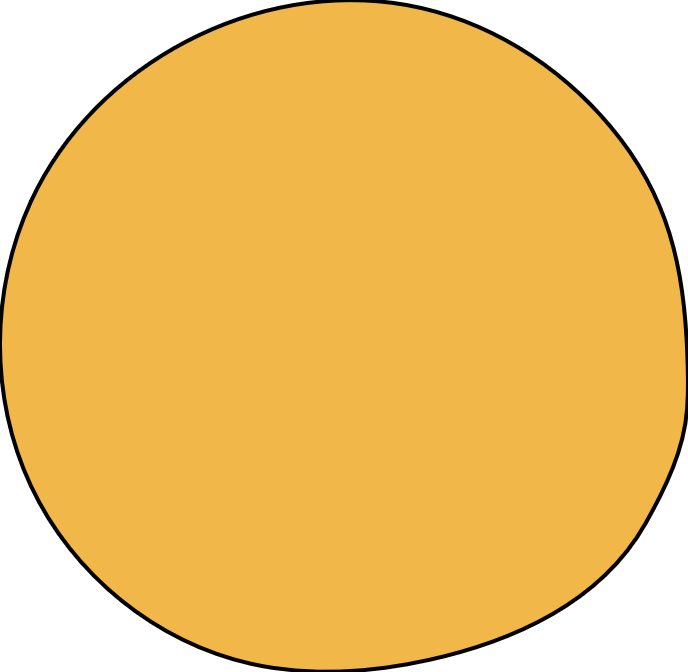 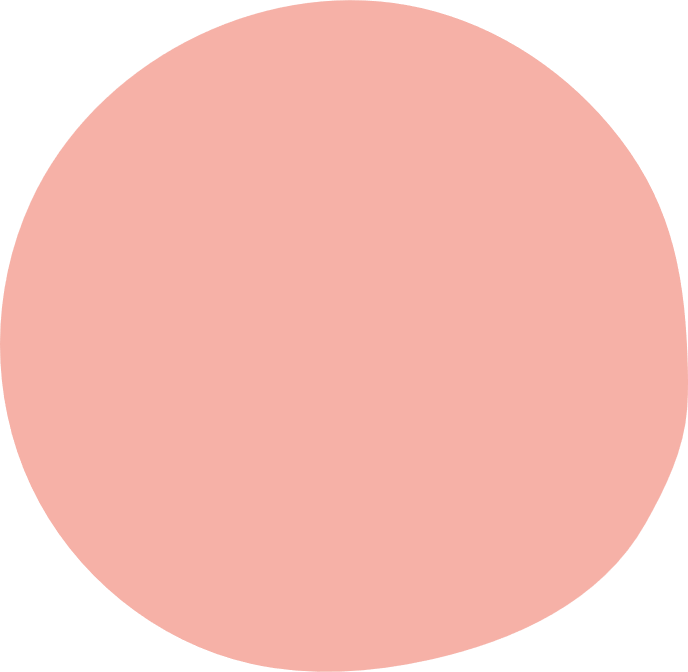 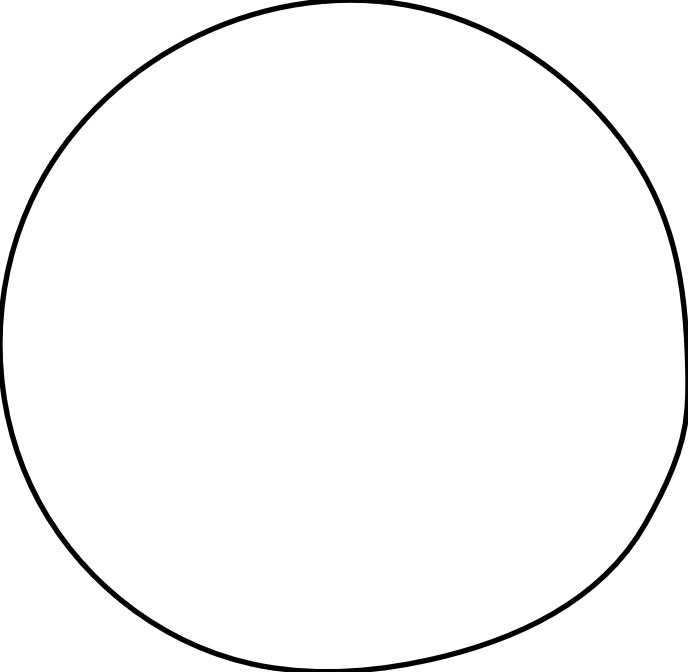 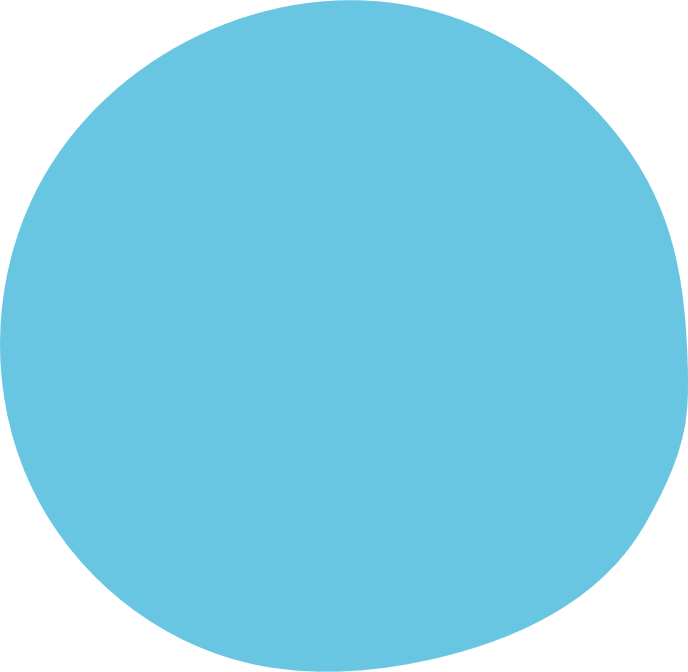 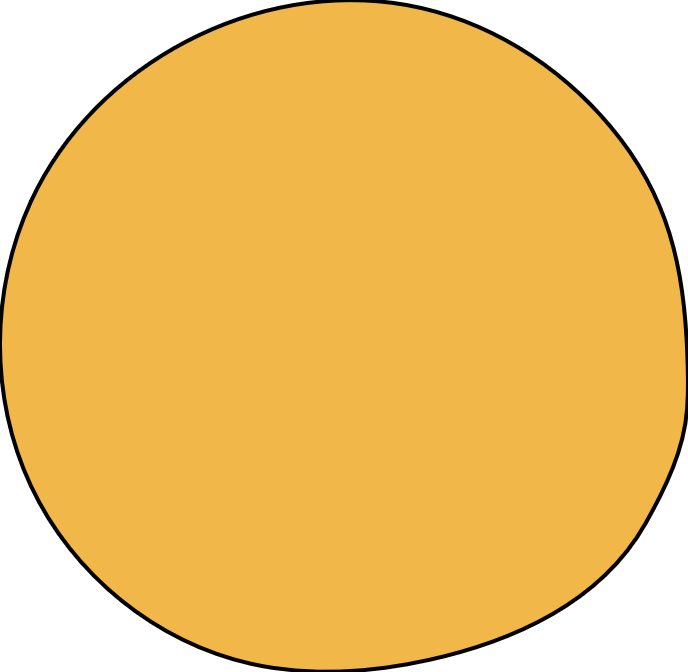 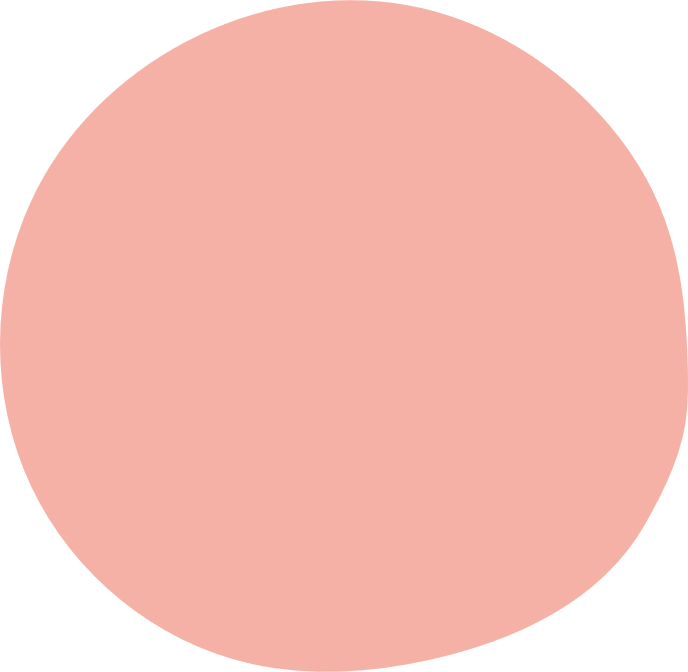 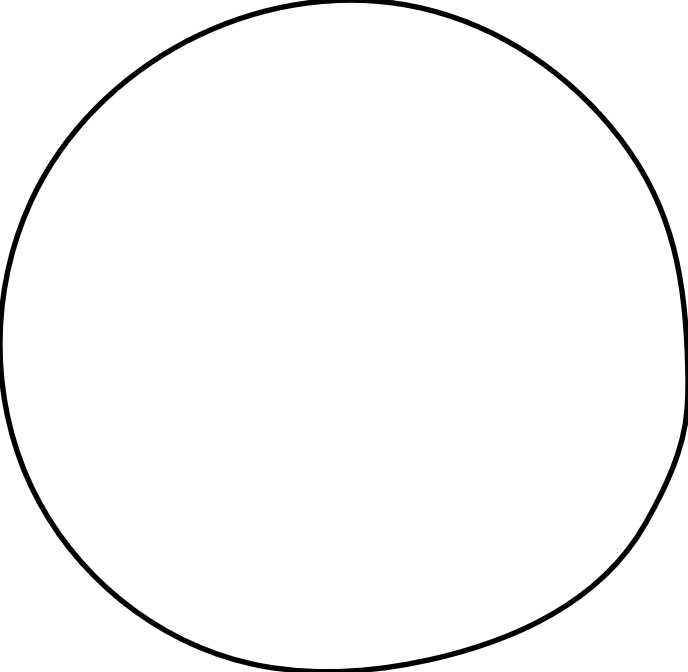 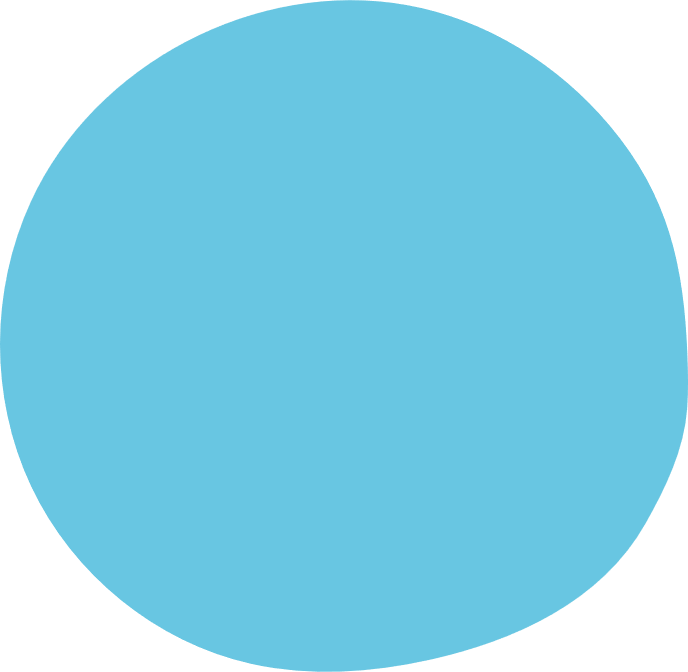 Sjabloon voor het opmakenvan een simulatieoefening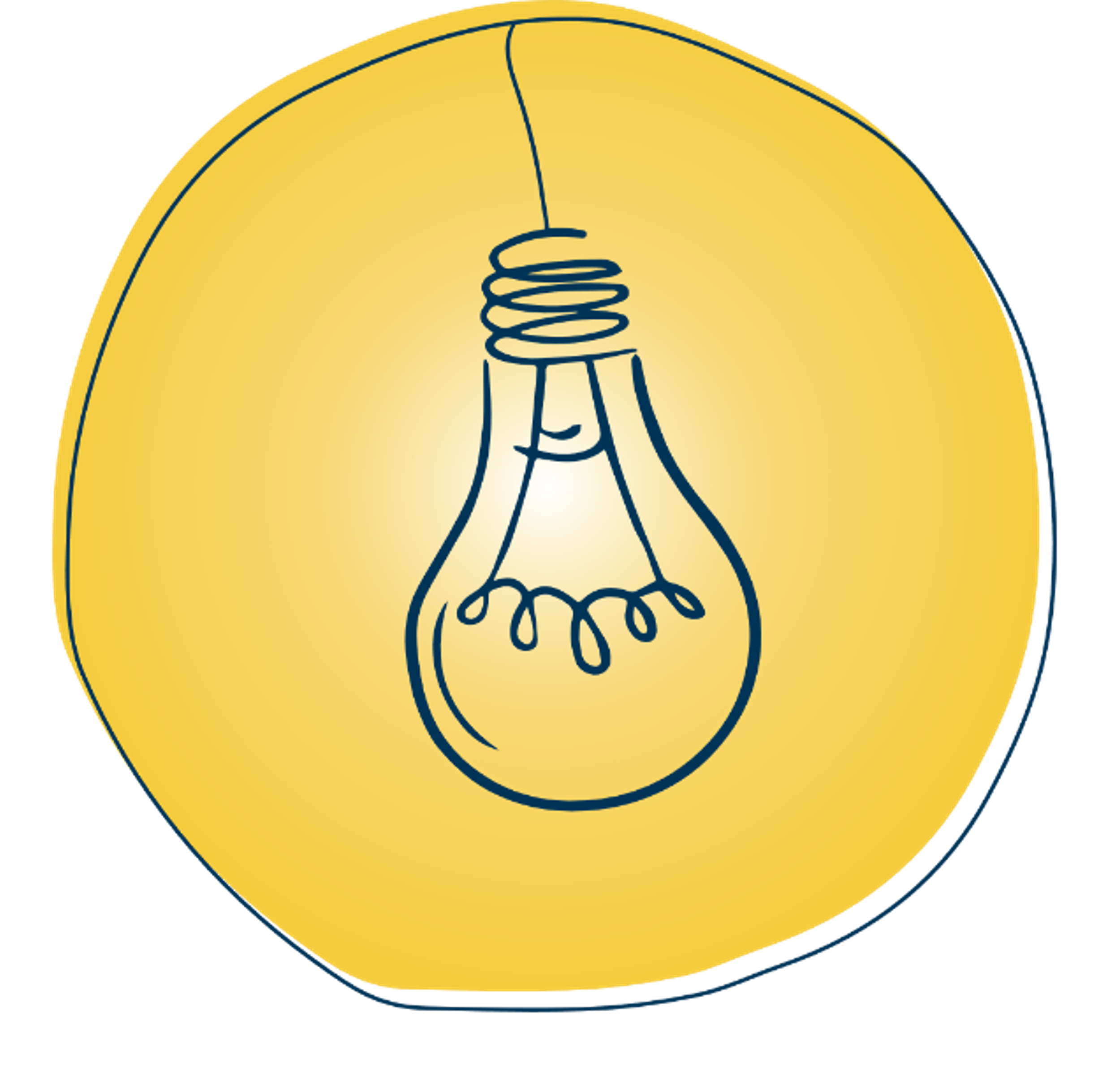 Het project HBC.2021.1014 “Van Cure naar Care” wordt gefinancierd door de Europese Unie in het kader van het Relanceplan-Vlaamse Veerkracht met de steun van VLAIO.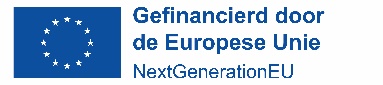 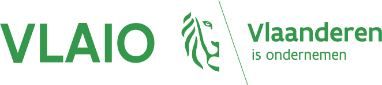 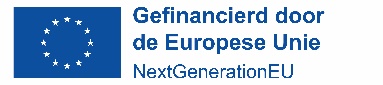 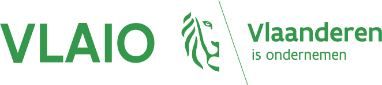 InleidingOm simulatieoefeningen te ontwikkelen en uit te voeren moet je zeven fasen doorlopen.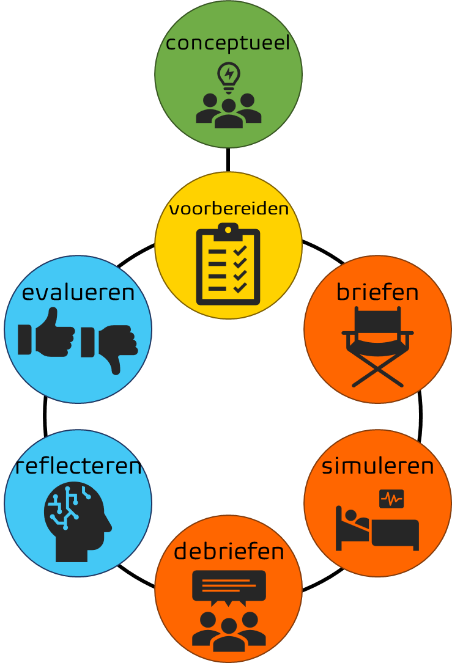 Tijdens de conceptuele fase moet je alles goed doordenken: hoe vollediger en gedetailleerder je dat doet, hoe vlotter de rest zal verlopen! In deze uitgewerkte simulatie hebben we daarvoor de 5W1H methode gebruikt: een eenvoudige en systematische aanpak om informatie te verzamelen om complexe vraagstukken vanuit verschillende invalshoeken te onderzoeken en zo tot een oplossing te komen. In de 5W1H-methode zoek je daarom antwoorden op de vragen: Wie, Wat, Wanneer, Waar, Waarom en Hoe.De voorbereiding is het praktische gedeelte voorafgaand aan de simulatie. Je maakt alles klaar voor de uitvoerende stappen van de simulatie, zoals bijvoorbeeld moulage (schmink), camera's, rekwisieten, documenten, vergaderruimte, apparatuur, simulatieruimte, timer, enzovoort.Tijdens de briefing informeer je iedereen die deelneemt aan de simulatie (studenten/zorgprofessionals, simulatiepatiënten en facilitators) over wat er van hen wordt verwacht en oriënteer je hen op de ruimte. Je legt uit wat de context en timing van de simulatie is, wat de doelstellingen zijn en wat de basisregels zijn.Als alles goed is voorbereid in de vorige fasen, moet de eigenlijke simulatie een geweldige leerervaring zijn die bijdraagt aan de vaardigheden, attitudes en zelfeffectiviteit van jouw deelnemers.Tijdens de debriefing wordt het leren verrijkt. Als groep analyseer je en reflecteer je op de simulatie in een omgeving die bevorderlijk is voor leren en die vertrouwen, open communicatie en constructieve en respectvolle feedback ondersteunt.Tijdens de reflectie blik je kritisch terug op de simulatie: wat ging er goed, wat ging er fout, waar kan het beter?Tenslotte evalueer je de simulatieoefening op basis van de input van participanten, facilitators en peers, zodat de kwaliteit en effectiviteit gewaarborgd blijft.Dit is een sjabloon om je eigen simulatieoefeningen te maken. Het is uitgewerkt tijdens het Erasmus+ project NursEduPal@Euro. De richtlijnen om met dit sjabloon te werken vind je als bijlage bij het sjabloon op vancurenaarcare.be.Het sjabloon bestaat uit zeven delen (ééntje heeft wel 8 onderdelen ), waarmee je alle informatie kunt verzamelen die nodig is om een simulatiescenario te bouwen en uit te voeren. De lijsten in de template dienen om je in de juiste richting te wijzen, ze zijn dus inclusief maar niet exhaustief.Het sjabloon is gestructureerd volgens de 5WH1-methode en is deels geïnspireerd op de "Simulatie Design Template" van de National League for NursingVeel succes!Wat 1?Het levensverhaalZorgdomein waarin de casus zich afspeeltSetting waarin de casus plaatsvindtWie?Wat 2?Te trainen/verwerven kerncompetentiesTe implementeren CRM principesWaarom?LeerresultatenLeerdoelen/DoelstellingenSpecifieke doelstellingen van de simulatieHoe? Stap 1: Contextuele informatie voor het scenarioTitel van het scenarioThema(s) van het scenarioMoment in het levensverhaal waar het simulatiescenario startMogelijkheden om variabiliteit in de simulatie te genererenReferentiemateriaal ter ondersteuning van het scenarioAantal en rollen van iedereen die betrokken is bij de simulatieKenmerken en rollen van de simulatiepatiënt en de ingebedde participantenVerantwoordelijkheden van de student participanten met betrekking tot de rolVerantwoordelijkheden van de student waarnemersVerantwoordelijkheden van de facilitatorsVerantwoordelijkheden van het ondersteunend personeelHoe? Stap 2: Schematisch overzicht van de voortgang van het scenarioHoe? Stap 3: Definieer de verwachte voorkennis van de participantenPsychomotorische vaardighedenCognitieve activiteitenHoe? Stap 4: Benodigde rekwisieten en materialenDetails:Hoe? Stap 5: Identificeer beperkende/storende factorenHoe? Stap 6: Voorbereiding van de briefing van de deelnemersBriefing van Marthe, de simulatiepatiëntBriefing van Bert, de ingebedde participantBriefing van de deelnemende studentenBriefing van de observerende studentenBriefing van de facilitatorsHoe? Stap 7: Voorbereiding van de debriefingHoe? Stap 8: Voorbereiding van de reflectie en evaluatieWaar? Wanneer?CheckZorgdomeinAlgemene geneeskunde en medische specialismenAlgemene chirurgie en chirurgische specialismenPediatrische zorg en geneeskundeHygiëne en zorg voor moeder en pasgeboreneGeestelijke gezondheid en psychiatrieOuderenzorg en geriatrieThuiszorgAndereCheckSettingThuisHospiceWoonzorgcentrumPalliatieve eenheidMedische chirurgische eenheidPediatrische afdelingKraamafdelingPsychiatrische afdelingIntensieve zorgenSpoed afdelingOperatiekamerAndere: afdeling geriatrieCheckKerncompetentieBeschrijvingcCompetentie in het holistische karakter van palliatieve zorgDe filosofie van palliatieve zorgHet doel van palliatieve zorgEpidemiologie in de palliatieve zorgKwaliteit van leven in palliatieve zorgDood en sterven als onderwerp in de palliatieve zorgPalliatieve zorg bij verschillende patiëntengroepencCompetentie in het organiseren van palliatieve zorgOrganiseren van palliatieve zorgKritisch evidence-based denken en besluitvorming in de palliatieve zorgVroegtijdige zorgplanning in de palliatieve zorgAdvocacy in de palliatieve zorgDiensten voor palliatieve zorgcCompetentie in pijnbestrijding in de palliatieve zorgPijnbestrijding in de palliatieve zorgDe multidimensionale aspecten van pijn in de palliatieve zorg/Totale pijnPijnbeoordeling in de palliatieve zorgcCompetentie in symptoombestrijding in de palliatieve zorgIdentificeren en beoordelen van symptomen in de context van palliatieve zorgSymptoombestrijding in de palliatieve zorgPrincipes van symptoomcontrole in de palliatieve zorgNiet-farmacologische symptoombestrijding in de palliatieve zorgFarmacologische symptoombestrijding in de palliatieve zorgcHolistische ondersteuning in palliatieve zorgResponsiviteit en ondersteuning van psychosociale behoeften in de palliatieve zorgPersoonsgerichte ondersteuning bij het werken met palliatieve patiënten en hun naastenCultuurgevoelige ondersteuning in de palliatieve zorgRouw en ondersteuning bij verlies tijdens de verschillende fasen van het palliatieve zorgprocesBehoud van hoop in de palliatieve zorgCheckKerncompetentieBeschrijvingcCompetentie in holistische ondersteuning in de palliatieve zorgOpen en actieve verbale en non-verbale communicatie in de palliatieve zorgOpen en actief luisteren in de palliatieve zorgBespreken van moeilijke onderwerpen in de palliatieve zorgHet belang van aanwezig zijn in de palliatieve zorgOpen en waardig ontmoeten in de palliatieve zorgResponsieve en passende interactie in de palliatieve zorgOntmoetingen met de naasten in de palliatieve zorgCommunicatie en interactie met de naasten in de palliatieve zorgcCompetentie in empathie in de palliatieve zorgEmpathie in de palliatieve zorgEmpathische communicatie in de palliatieve zorgcSpirituele competentie in de palliatieve zorgBetekenis van spiritualiteit in de context van palliatieve zorg en het belang voor patiëntenBeoordeling van spirituele noden van patiënten in de palliatieve zorgOndersteuning bij spirituele noden in de context van palliatieve zorgOpenheid en vertrouwen ten aanzien van spirituele, religieuze, en existentiële vraagstukken in de palliatieve zorgcCompetentie in ethische en juridische kwesties in de palliatieve zorgEthische kwesties in de palliatieve zorg en levenseindesituatiesWerken volgens morele en ethische waarden in de palliatieve zorgWetgeving in de palliatieve zorgBewustwording rond euthanasie (of geassisteerd sterven) en de wens van een versnelde doodcCompetentie in teamwerk in de palliatieve zorgInterdisciplinariteit in de palliatieve zorgSamenwerking in een interdisciplinair team palliatieve zorgActieve, proactieve en zelfverzekerde communicatie met andere disciplines die betrokken zijn bij palliatieve zorgTeamwerk in de palliatieve zorgcCompetentie in zelfbewustzijn en zelfreflectie in de palliatieve zorgHerkennen van en omgaan met eigen emoties in de palliatieve zorgReflecteren op eigen emoties van dood en verliesZelfreflectie met betrekking tot waarden en eigen handelen in de palliatieve zorgOpenstaan voor persoonlijke en professionele groeicCompetentie in zorg rond het levenseindeIdentificeren van en anticiperen op de stervensfase van het levenSymptoomcontrole aan het einde van het levenPsychologische en spirituele ondersteuning van de stervende patiënt en diens naastenZorg na de doodKennis en ondersteuning bij rouw en verlies in de stervensfaseCheckCRM principecRoep vroeg om hulpcAnticiperen en plancKen je omgevingcGebruik alle beschikbare informatiecVerdeel je aandacht wijselijkcMobiliseer alle bronnencGebruik cognitieve hulpmiddelencCommuniceer effectiefcVerdeel de werklastcBepaal dynamisch doelencOefen leiderschap en volgzaamheid uitcVoorkom fixatiefoutencCross (double) checkcEvalueer regelmatigcWerk goed samenCheckAlgemene leerresultatencBouwt autonoom binnen een multiculturele omgeving een professionele relatie op met de zorgvrager die gericht is op het somatisch, sociaal, psychisch en existentieel welbevinden van deze, zowel in vertrouwde, als in niet-vertrouwde en/of complexe zorgsituaties.cVerleent evidence based en theoretisch onderbouwde verpleegkundige zorg op basis van klinisch redeneren en een attitude van verantwoordelijkheidszin, een ruime mate van initiatief en proactiviteit, conform de algemene en beroepsgerelateerde wetgeving.cVerleent zowel in eenvoudige als complexe en gespecialiseerde zorgsituaties cliëntgerichte en –gestuurde verpleegkundige zorg op maat, gebruik makend van de gepaste technologie en met aandacht voor structuur, stiptheid en nauwkeurigheid teneinde de veiligheid van de zorgvrager te waarborgen in de concrete handelingen.cNeemt autonoom initiatieven inzake preventie en past deze op alle niveaus adequaat toe. Organiseert op methodische wijze gezondheidspromotie en patiënteneducatie aan individuen en groepen. Stimuleert een gezondheidsbevorderend gedrag bij de zorgvrager(s).cIs zich bewust van de waarden en normen van zichzelf en de zorgvrager en hoe deze het professioneel handelen als verpleegkundige beïnvloeden. Handelt op ethisch verantwoorde wijze. Vervult een voorbeeldfunctie voor anderen.cOntwikkelt op basis van theoretische kaders, internationale referenties en ervaring een persoonlijke visie op verpleegkunde en een constructief-kritische ingesteldheid.cBouwt intra- en interprofessionele relaties op en werkt efficiënt samen in het kader van gemeenschappelijke zorgdoelstellingen.cCommuniceert op een efficiënte en gestructureerde wijze zowel mondeling als schriftelijk over de zorgrelatie, de zorginhoud en het zorgproces met alle betrokkenen in de vakterminologie en aangepast aan de gesprekspartner.cOrganiseert en coördineert autonoom en in overleg met andere zorgverstrekkers intra-trans- en extra-murale zorg.cBewaakt en bevordert de kwaliteit van de individuele en globale zorgverlening binnen de eigen organisatie.cInstrueert, coacht en geeft leiding aan leden van een gestructureerd team.cZoekt op een gerichte en methodische manier vak- en wetenschappelijke literatuur op, beoordeelt de relevantie en bruikbaarheid ervan, integreert nieuwe inzichten in de beroepsuitoefening en ontwikkeling, participeert aan praktijkgericht wetenschappelijk onderzoek.cDraagt als autonome professional actief bij tot de profilering van het beroep, heeft een brede kijk op het maatschappelijk gebeuren en staat kritisch ten opzichte van een economisch, sociaal en ethisch beleid.cReflecteert continu op het eigen verpleegkundig handelen, analyseert zijn leerbehoeften en vertaalt deze autonoom in initiatieven tot professionalisering en evenwichtig functioneren.cAndereCheckAlgemene leerdoelencStandaard voorzorgsmaatregelen in acht nemencGebruik strategieën om het risico op schade aan de patiënt te verminderencVoer beoordelingen uit die geschikt zijn voor de zorg voor de patiënt op een georganiseerde en systematische maniercVoer prioritaire verpleegkundige acties uit op basis van beoordeling en klinische gegevenscHerbeoordeel/monitor de status van de patiënt na verpleegkundige interventiescCommuniceer met patiënt en naasten op een manier die zorgzaamheid illustreert, cultureel bewustzijn weerspiegelt en psychosociale behoeften aanpaktcCommuniceer op de juiste manier met andere leden van het gezondheidszorgteam op een tijdige, georganiseerde, patiënt-specifieke maniercNeem klinische oordelen en beslissingen die evidence-based zijncPraktijk binnen verpleegkundige praktijkcDemonstreer kennis van wettelijke en ethische verplichtingencAndereCheckRollencVerpleegkundige 1cVerpleegkundige 2cVerpleegkundige 3cZorgverstrekker (arts, zorgkundige)cAndere zorgprofessionalscSimulatiepatiëntcGezinslid (ingebedde participant) #1cFamilielid #2cAalmoezenier/Spiritueel consulentcWaarnemer(s)cTechnisch/Logistiek ondersteunend personeelcAndereDetailsSimulatiepatiëntIngebedde participant #1Ingebedde participant #2NaamLeeftijdGeslachtGewichtLengteRasGodsdienstAllergieënVaccinatiesMedische historiekHuidige ziekteSociale historiekDiagnoseRolTiming                                      Acties van                                      Acties vanVerwachte interventiesMogelijke cues/life saverssimulatie patiëntingebedde participantStartpuntFase 1Fase 2Fase...EindpuntCheckRekwisieten, uitrusting, materialencUitgeruste en ingerichte simulatieruimtecOefenpopcAndere modaliteitencKleding voor simulatiepatiëntcMoulagecAndere vereiste rekwisieten voor simulatiepatiëntcLab resultatencRX-afbeeldingcIV-apparatuurcAndere vereiste rekwisieten voor studentencCamera'scTimercInformatiedocumenten voor simulatiepatiënten, ingebedde participanten en studentencAndere benodigde materialen voor facilitatorsDatum van simulatieLocatie van de briefingDuur van de briefingLocatie van de simulatieVerwachte simulatietijdLocatie van debriefingDuur van de debriefing